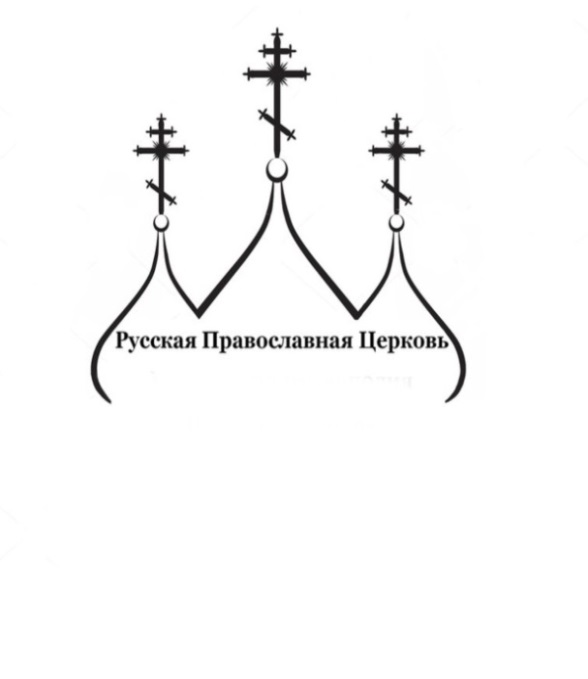 Подтверждено Синодальным отделом по церковной благотворительности и социальному служению РПЦТелефонная   консультация 
по вопросам зависимости   (алкоголизм, наркомания)     или людям, оказавшимся в сложной жизненной ситуации
             __________________________________________Телефонная   консультация 
по вопросам зависимости   (алкоголизм, наркомания)     или людям, оказавшимся в сложной жизненной ситуации
             __________________________________________Телефонная   консультация 
по вопросам зависимости   (алкоголизм, наркомания)     или людям, оказавшимся в сложной жизненной ситуации
             __________________________________________Консультация  психологаПодбор реабилитационного центра    Медицинская помощьПослереабилитационное сопровождение       Группы поддержки для зависимых и их близких   8980 685 0585, 8985 470 8184
КрепокПомощью.рфКонсультация  психологаПодбор реабилитационного центра    Медицинская помощьПослереабилитационное сопровождение       Группы поддержки для зависимых и их близких   8980 685 0585, 8985 470 8184
КрепокПомощью.рфКонсультация  психологаПодбор реабилитационного центра    Медицинская помощьПослереабилитационное сопровождение       Группы поддержки для зависимых и их близких   8980 685 0585, 8985 470 8184
КрепокПомощью.рф